OUTSEATS PARISH COUNCILClerk:	Peter Leppard                                                                               Sickleholme Cottage		Telephone	07860 624453                                                                               Saltergate LaneE-mail	clerk.outseatspc@gmail.com                                                        Bamford			                                                                                                      S33 0BE                                                                                                                               17 March 2015To: The Chairman and Councillors of Outseats Parish CouncilDear CouncillorYou are hereby summoned to attend a Parish Council Meeting on 23 March 2015 in the Sampson Room, Hathersage Memorial Hall at 7.30pm. Peter Leppard, Clerk to Outseats Parish Council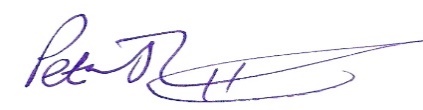 AGENDA MEMBERS OF THE PUBLIC AND PRESS ARE WELCOME TO ATTENDTo receive apologies for absenceVariations in Order of BusinessDeclarations of Members’ InterestsTo receive any declarations of Members' Interests (especially Disclosable Pecuniary Interests)To receive and approve requests for dispensations from members on matters in which they have a Disclosable Pecuniary InterestPublic SpeakingA period of not more than ten minutes will be made available for members of the public to comment about parish council mattersTo receive reports on matters relevant to the Parish from:Derbyshire ConstabularyCounty & District CouncillorsHathersage Parish CouncillorsTo confirm the minutes of the Parish Council meetings held on 23 February and 2 March, and the Planning Committee meeting held on 6 March.  Highways/FootpathsTo consider maintenance needed to the parish’s public benchesPlanning (No items as at date of this agenda) Finance MattersTo receive statement of accounts as at 28 February 2015To note the Council’s estimated financial position as at 31 March 2015 To authorise closure of the Council’s bank accounts upon its 31 March demise  To approve accounts for payment (total sum £tba):Clerk – salary, office allowance and expenses for March	£tba	HMRC – PAYE, 4th quarter		£tbaHathersage Memorial Hall – room hire		£24.10Wm Eyre & Sons - rock salt		£170.10Derbyshire Assoc of Local Councils – seminar fee	£35.00	Correspondence receivedTo consider an invitation from Hathersage Luncheon CentreTo note DCC’s Campaign for Fairer FundingTo note the resignation of the Parish ClerkTo receive the following items for information:Sent by email:Derbyshire Assoc of Local Councils    	Circulars 06/ & 07/2015	          	Hathersage PC	Agenda & Minutes 3/3/15  	                                                                            HPC Recreation Committee   	Minutes 24/2/15	                	HPC Swimming Pool Committee     	Agenda 10/3/15, Minutes 10/2/15 & 10/3/15	Heart for Hathersage 	Minutes 16/2/15 & 11/3/15	Rural Services Network         	Weekly information emails10.2       Available at the meeting:Clerks & Councils Direct, March 2015The Clerk, March 2015To receive brief reports on meetings of Committees & outside bodies:Hathersage PC  HPC Swimming Pool CommitteeHPC Recreation CommitteeJoint Transport CommitteeJoint Website CommitteeJoint Staffing CommitteeMemorial Hall CommitteeChurchyard/Church CharitiesAllotments GroupHeart for Hathersage GroupHope Works Liaison CommitteeStanage ForumParish Matters and items for next AgendaTo decide how Outseats PC’s records should be archived To consider any other issues regarding the change of parish councils on 1 April 2015   To consider how to mark the demise of the civil parish of Outseats       